Интеллектуальный марафон Очный тур 2017-2018 учебный годОбществознание5 класс  Вопрос №1.1 (1 балл) Вопрос № 1.2. (1 балл)По заключению специалистов, в некоторых районах Земли  80% всех болезней вызваны недоброкачественной водой, которую вынуждены потреблять люди. В этом проявляется в первую очередь проблемаВопрос № 2. (1 балл)   Верны ли следующие суждения об индивидуальности?А. Дети от рождения обладают индивидуальными особенностями.Б. На развитие индивидуальности ребёнка влияет его взаимодействие 
с социальным окружением.Вопрос № 3 (4 балла) (по одному баллу за каждый правильный ответ)Ответ:Вопрос № 4. (3 балла) (по одному баллу за каждый правильный ответ)Вопрос 5.   (1 балл)Вопрос № 6. (2 балла) (по одному баллу за каждый правильный ответ)Ниже приведён ряд терминов. Все они, за исключением двух, относятся к понятию «способности человека».1) задатки,              2) одаренность,                       3) образование, 4) активность,       5) талант,                               6) гениальность.Найдите два термина, «выпадающие» из общего ряда, и запишите ниже цифры, под которыми они указаны.Ответ:  3,4Вопрос № 7. (1 балл)Вопрос 8. (1 балл)Верны ли следующие суждения о функциях Президента РФ?Вопрос № 9. 1 балл  Вопрос №10.  (3 балла) (по одному баллу за каждый правильный ответ)Установите соответствие между документом и его назначением. К каждой позиции в первом столбце подберите соответствующую позицию из второго столбца.Ответ запишите в таблицу.Вопрос№11. (4 балла) (по одному баллу за каждый правильный ответ)Соотнесите изображение и дату праздника. Результаты запишите в таблицу.А) 4 ноября       Б) 9 мая       В) 12 апреля       Г) 12 июня1                 2   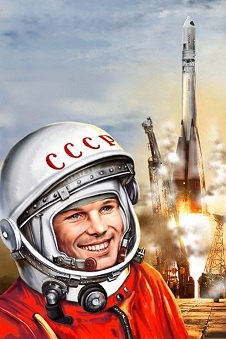 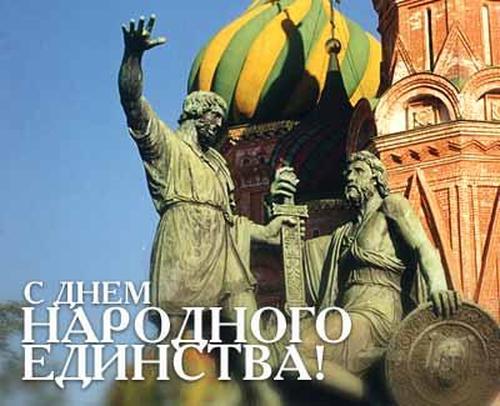 3            4    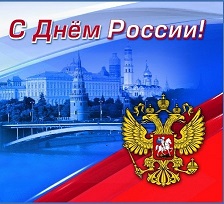 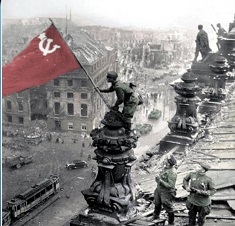 Ответ:Вопрос 12. (4 балла) (по одному баллу за каждый правильный ответ)Соотнесите понятия и определения. Результаты запишите в таблицу.Ответ:Вопрос 13. (4 балла) (по одному баллу за каждый правильный ответ)Вопрос 14. (6 баллов) (по одному баллу за каждый правильный ответ)Ответ:Вопрос 15. (5 баллов) (по одному баллу за каждый правильный ответ) «Да» или «нет»? Если вы согласны с утверждением, напишите «Да», если не согласны — «Нет». Внесите свои ответы в таблицу.1 Флаг Российской Федерации может быть поднят во время торжественных мероприятий, проводимых предприятиями, учреждениями и организациями, а также во время семейных торжеств.2. С 14 лет без согласия ребенка нельзя изменить его имя, отечество и фамилию.3.  Народы России, несмотря на различия в языках, религии, обычаях и быте, тесно связаны общностью исторических судеб.4.  Отличительной чертой человека от животного является способность добывать пищу.5.  Детство считается самым беззаботным периодом в жизни человека из-за того, что взрослые предоставляют ребенку полную самостоятельность в поступках.Вопрос 16. (5 баллов) (по одному баллу за каждый правильный ответ)Из предложенного списка выберите верные признаки государства. ТерриторияРавноправие всех членов обществаОрганы управления (власть)Законы (право)Переход от родовой общины к соседскойВойско (армия)Общая для всех религияПисьменность                                             Ответ:1,3,4,6,8Вопрос 17. (1 балл)Вера каждый день совершает действия и поступки. Что из перечисленного является поступком?1) заходит в автобус2) уступает место пожилой женщине3) поднимается в квартиру на лифте                                Ответ: 2Вопрос 18. (2 балла) (1 балл за каждый правильный ответ)Укажите, какие из перечисленных поступков человека относятся к нормам морали1) обмануть друга2) не платить налоги3) переходить дорогу в неположенном месте4) разбить стекло в школе 5) не выполнять обещания6) охотиться в заповеднике                                         Ответ: 1,5Вопрос 19 Решите кроссворд.  (16 баллов) (по одному баллу за каждый правильный ответ)По горизонтали:В нее входят республики, края, округа.Одно из отличий человека от животного.Богатый покровитель искусства и науки.Эти потребности общие как для людей, так и для животных.Цвет нижней полосы государственного флага РФ. Благодаря труду создаются два вида благ: товары и… (укажите пропущенное слово).Эта организация помогает родителям воспитывать детей. Переходным возрастом называют этот период жизни.
По вертикали:В этом месте можно получить нужную книгу. Творческая профессия, связанная с обучением детей. Флаг Военно-морского флота России. «..., как и нужда, многих губит» (укажите первое пропущенное слово).Чтобы получить высшее образование, необходимо поступить в это учебное заведение. Этот народ проживает в самом большом субъекте России.Группа людей, объединенная по принципу родства.С этого класса начинается основная школа. Свойства и роли человека, которые он приобретает только во взаимодействии с другими людьми, характеризуют его какУстановите соответствие между составляющими и сферами жизни общества: к каждой позиции, данной в первом столбце, подберите соответствующую позицию из второго столбца.АБВГ4231Установите соответствие между особенностями и видами деятельности: к каждой позиции, данной в первом столбце, подберите соответствующую позицию из второго столбца.Установите соответствие между особенностями и видами деятельности: к каждой позиции, данной в первом столбце, подберите соответствующую позицию из второго столбца.Какая из перечисленных наук изучает отношения между людьми, связанные с организацией производства?Утверждение: «Поступай по отношению к другому так, как ты хочешь, чтобы поступали по отношению к тебе», – представляет собой формулировкуА.Президент РФ, согласно Конституции, является Верховным Главнокомандующим Вооруженными Силами.Б.Президент РФ, согласно Конституции, является Председателем Правительства.Инициативная группа выдвинула 34-летнюю гражданку С. католического вероисповедания, врача по профессии, постоянно проживающую в стране в течение 11 лет, кандидатом на пост Президента РФ. Однако избирательная комиссия отказалась регистрировать эту кандидатуру. Причина отказа – несоответствиеНазвание документаНазвание документаАКонституция1Международный документ, в котором провозглашаются основы политики государства или деятельности организаций.БДекларация2Международное соглашение по определенному вопросу, обязательно для исполнения подписавшими его сторонами.ВКонвенция3Основной закон государства.АБВ312АБВГ2413А.     Дружба1) Открытые, положительные взаимоотношения между людьми, содержащие           уверенность в порядочности и доброжелательности другого человека, с которым человек находится в тех или иных отношениях. Б. Предательство2) Бескорыстные личные взаимоотношения между людьми, основанные на доверии, искренности, взаимных симпатиях, общих интересах и увлечениях.В. Верность3) Преданность кому-либо, подчинение своего поведения чьим-либо интересам, сохранение в действии ранее принятых договоренностейГ. Доверие4) Нарушение верности кому-либо или неисполнение долга перед чем-либо.АБВГ2431Установите соответствие между примерами и элементами статуса гражданина, записанными в Конституции РФ: к каждой позиции, данной в первом столбце, подберите соответствующую позицию из второго столбца.ПРИМЕРЫ                                           ЭЛЕМЕНТЫ СТАТУСА                                                                                                            ГРАЖДАНИНАА) неприкосновенность частной                           1) право жизни                                                                     2) обязанностьБ) избирать и быть избраннымВ) сохранять природу и окружающую средуГ) заботиться о сохранении исторического и культурного наследияПрочитайте приведенный ниже текст, в котором пропущен ряд слов.Выберите из предлагаемого списка слова(словосочетания), которые необходимо вставить на место пропусков.«Деятельность – присущая только человеку форма взаимодействия с __________(1). Основное ее содержание – изменение и __________(2) мира в интересах людей. Деятельность характеризуется направленностью на создание того, чего нет в природе, на _________(3) продукта материальной или духовной культуры.Деятельность всегда связана с определенной __________(4), она и осуществляется ради ее удовлетворения. Деятельность проявляется в различных сферах общества. Ей свойственны такие черты, как __________(5), продуктивность, общественный характер. Она включает в себя цель, средства, __________(6), а сам процесс деятельности обычно состоит из ряда действий или поступков».Слова в списке даны в именительном падеже. Каждое слово (словосочетание) может быть использовано только один раз.Выбирайте последовательно одно слово за другим, мысленно заполняя каждый пропуск. Обратите внимание на то, что в списке слов больше, чем вам потребуется для заполнения пропусков.123456АВДЗЕГ12345ДаДаданетнет9б101федерацияу11б152р ечьа лс и13ни3 меценатуд14ом12енря ть4б  иологическиеяоьвеукгевта5красныйрсытск6услугаии16ттйпвЕяо8отрочествоый